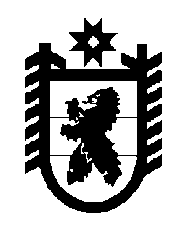 Российская Федерация Республика Карелия    УКАЗГЛАВЫ РЕСПУБЛИКИ КАРЕЛИЯО награждении государственными наградами Республики КарелияЗа высокое профессиональное мастерство и большой вклад в развитие изобразительного и декоративно-прикладного искусства Республики Карелия присвоить почетное звание«ЗАСЛУЖЕННЫЙ ДЕЯТЕЛЬ ИСКУССТВ РЕСПУБЛИКИ КАРЕЛИЯ»ТИТОВУ Анатолию Владимировичу – заместителю председателя  Карельского регионального отделения Всероссийской творческой общественной организации «Союз художников России», Петрозаводский городской округ.За многолетний добросовестный труд в системе здравоохранения и большой вклад в профилактику и охрану здоровья населения республики присвоить почетное звание«ЗАСЛУЖЕННЫЙ РАБОТНИК ЗДРАВООХРАНЕНИЯРЕСПУБЛИКИ КАРЕЛИЯ»КУДРЯВЦЕВОЙ Вере Александровне – заведующей отделением, врачу-терапевту государственного бюджетного учреждения здравоохранения Республики Карелия «Костомукшская городская больница».За высокое профессиональное мастерство, многолетний творческий труд  и большой вклад в развитие культуры Республики Карелия присвоить почетное звание «ЗАСЛУЖЕННЫЙ РАБОТНИК КУЛЬТУРЫ РЕСПУБЛИКИ КАРЕЛИЯ»КИУРУ Нине Владимировне – преподавателю бюджетного образовательного учреждения среднего профессионального образования (среднего специального учебного заведения) «Петрозаводский музыкальный колледж имени Карла Эриковича Раутио»,ТРЕНИНОЙ Любови Александровне – руководителю коллектива муниципального бюджетного учреждения культуры Петрозаводского городского округа «Городской дом культуры».За высокий профессионализм, многолетний добросовестный труд и  заслуги в педагогической и воспитательной деятельности присвоить почетные звания: «ЗАСЛУЖЕННЫЙ РАБОТНИК ОБРАЗОВАНИЯРЕСПУБЛИКИ КАРЕЛИЯ»КОСМАЧЕВОЙ Елене Николаевне – заместителю директора муниципального бюджетного образовательного учреждения Петрозаводского городского округа «Гимназия № 30 имени Музалева Д.Н.»;«ЗАСЛУЖЕННЫЙ УЧИТЕЛЬ РЕСПУБЛИКИ КАРЕЛИЯ»ГОРБУНОВОЙ Елене Евгеньевне – учителю муниципального общеобразовательного учреждения средняя общеобразовательная школа № 3                  г. Кондопоги Республики Карелия.За большой вклад в развитие физической культуры и спорта в Республике Карелия и многолетний добросовестный труд присвоить почетное звание«ЗАСЛУЖЕННЫЙ РАБОТНИК ФИЗИЧЕСКОЙ КУЛЬТУРЫ РЕСПУБЛИКИ КАРЕЛИЯ»ПЕТРОВУ Борису Федоровичу – тренеру-преподавателю государственного бюджетного образовательного учреждения дополнительного образования детей «Республиканская специализированная детско-юношеская спортивная школа олимпийского резерва» Республики Карелия, Петрозаводский городской округ.За вклад в укрепление законности, защиту прав и законных интересов граждан, формирование правового государства присвоить почетное звание «ЗАСЛУЖЕННЫЙ ЮРИСТ РЕСПУБЛИКИ КАРЕЛИЯ»ПОДКОПАЕВУ Александру Вадимовичу – судье Арбитражного суда Республики Карелия.За заслуги перед республикой и многолетний добросовестный труд наградить ПОЧЕТНОЙ ГРАМОТОЙ РЕСПУБЛИКИ КАРЕЛИЯ:ВОИНОВУ Галину Владимировну – заместителя директора федерального государственного бюджетного учреждения науки Института прикладных математических исследований Карельского научного центра Российской академии наук, Петрозаводский городской округ,ГЛАЗУНОВА Василия Павловича – директора общества с ограниченной ответственностью «Межмуниципальная жилищно-коммунальная организация», Сегежский муниципальный район,ГОРЕЛИКОВУ Галину Анатольевну – заведующего муниципальным бюджетным дошкольным образовательным учреждением Петрозаводского городского округа «Центр развития ребенка – детский сад № 87 «Журавлик»,КАЛИНИНУ Елизавету Ивановну – заместителя директора муниципального общеобразовательного учреждения средняя общеобразовательная школа № 3 г. Кондопоги Республики Карелия,КЛЁВУ Андрея Викторовича – старшего государственного инспектора (руководителя) Прионежского инспекторского участка федерального казенного учреждения «Центр Государственной инспекции по маломерным судам Министерства Российской Федерации по делам гражданской обороны, чрезвычайным ситуациям и ликвидации последствий стихийных бедствий по Республике Карелия»,КРАШЕНИННИКОВА Олега Александровича – монтажника на ремонте ванн (бригадира – ответственного руководителя работ) открытого акционерного общества «Сибирско-Уральская Алюминиевая компания» филиала «Надвоицкий алюминиевый завод Сибирско-Уральской Алюминиевой компании», Сегежский муниципальный район,ЛЮШИНА Александра Викторовича – депутата Законодательного Собрания Республики Карелия,МАКАРОВА Игоря Владимировича – директора закрытого акционерного общества «Радио «ЕВРОПА», Петрозаводский городской округ,МИХАЛКИНУ Надежду Борисовну – нотариуса, занимающегося частной практикой, нотариального округа г. Петрозаводска,УТЫРО Галину Викторовну – воспитателя муниципального казенного общеобразовательного учреждения «Видлицкая средняя общеобразовательная школа», Олонецкий национальный муниципальный район,ФИЛИНУ Галину Викторовну – учителя муниципального бюджетного общеобразовательного учреждения «Лоухская средняя общеобразовательная школа»,ЧЕТОВА Сергея Анатольевича – начальника отдела администрации Муезерского муниципального района.  Глава Республики  Карелия                                                                       А.П. Худилайненг. Петрозаводск18 июня 2014 года№ 49